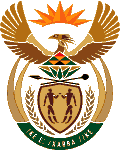 MINISTRY OF ENERGYREPUBLIC OF SOUTH AFRICAPRIVATE BAG x 96, PRETORIA, 0001, Tel (012) 406 7658PRIVATE BAG x 9111, CAPE TOWN, 8000 (021) 469 6412, Fax (021) 465 5980Enquiries: Malusi.ndlovu@energy.gov.za	Memorandum from the Parliamentary OfficeNational Assembly : 25672567.	Mr D America (DA) to ask the Minister of Energy:Whether, with reference to her reply to question 1968 on 19 June 2015, the Independent Power Producer Office is accountable to her department; if so, when will she answer question 1968 as originally submitted?	NW2941EReply:The IPP Office is funded by fees collected from prospective bidders.